FOTEL OBROTOWY DO PRACY 24/7  SONATA 24/7 Fotel obrotowy do pracy 24/7 o wymiarach:Całkowita wysokość regulowana w zakresie: 1095 mm +/- 20 mm ÷ 1190 mm +/-20 mmWysokość siedziska regulowana w zakresie: 410 mm +/-20 mm ÷ 505 mm +/- 20 mmSzerokość siedziska: 540 mm +/- 20 mmGłębokość siedziska 510 mm +/- 20 mmKonstrukcja:- szerokie, komfortowe siedzisko i ergonomicznie wyprofilowane oparcie ze zintegrowanym  zagłówkiem- podłokietniki stałe, szkielet aluminiowy z tapicerowanymi nakładkami w tym samym kolorze co fotel- fotel posiada Mechanizm MULTIBLOCK             -  regulacja wysokości krzesła za pomocą podnośnika pneumatycznego.- podstawa krzesła pięcioramienna wykonana z polerowanego aluminium- kółka samohamowne do powierzchni twardych- konstrukcja zapewniająca pracę osobom o wadze do 150 kg w trybie 8 godzinnym- siedzisko, oparcie z zintegrowanym zagłówkiem i podłokietniki tapicerowane tkaniną 24/7 Flax w kolorze FYR 21Krzesło tapicerowane tkaniną o składzie:50% poliamid, 30% wełna, 20% len, gramatura 390 g/m2Fotel musi posiadać następujące atesty / certyfikaty:Atest wytrzymałościowy krzesła w zakresie bezpieczeństwa użytkowania wg norm BS 5459-2:2000 dla użytkowania do 24 godzin dziennieAtest tkaniny tapicerskiej potwierdzający odporność na ścieranie min. 200 000 cykli Martindale’a Dokument potwierdzający trudnopalność tapicerki wg norm EN 1021-1, EN 1021-2Zamawiający będzie wymagał przesłania ww. atestów i certyfikatów przed podpisaniem umowy.Poglądowe zdjęcie: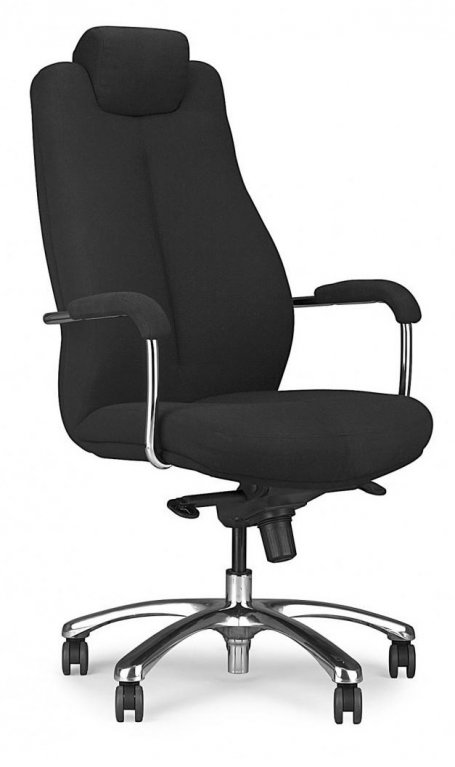 